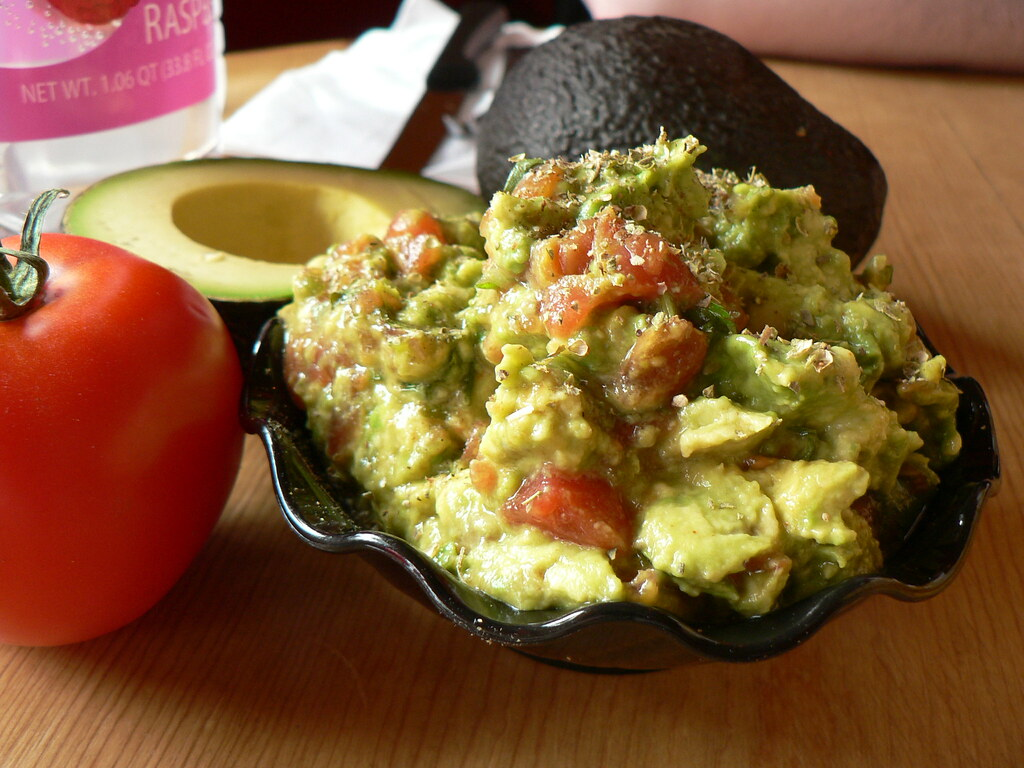 GuacamoleIngredients:Makes 4 servings:3 ripe avocadosJuice of 1 lime or lemon½ cup of diced onion1-2 roma tomatoes, dicedSalt and pepper to tasteDirections:Scoop out avocado into a mixing bowl and mash.Add diced onions and roma tomatoes and mixSqueeze lemon or lime juice and add salt and pepper and mix.Enjoy!  Experiment with other herbs and spices such as garlic, cayenne pepper or cilantro